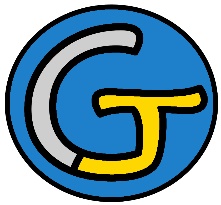 Rallye Lecture Cycle 3Cauchemar dans la crypteAuber & Cavali (éditions Lire C’est Partir)Cauchemar dans la crypteAuber & Cavali (éditions Lire C’est Partir)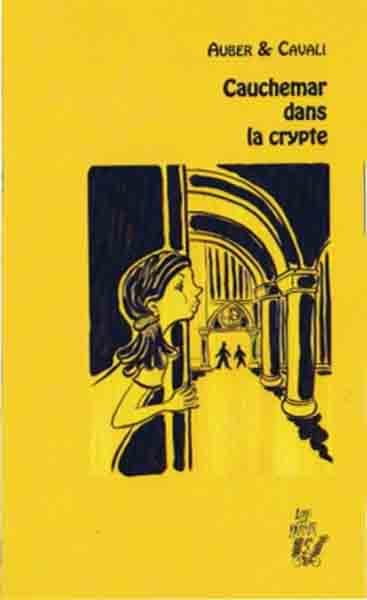 1 - Comment s’appelle la narratrice de cette histoire ?	a) Elle s’appelle Nourid.	b) Elle s’appelle Manon.	c) Elle s’appelle Tina.1 - Comment s’appelle la narratrice de cette histoire ?	a) Elle s’appelle Nourid.	b) Elle s’appelle Manon.	c) Elle s’appelle Tina.6 - Dans la crypte, combien de cercueils les amis trouvent-ils ?	a) Ils ne trouvent aucun cercueil.	b) Ils trouvent deux cercueils.	c) Ils trouvent cinq cercueils.2 - Que font les trois amis quand ils se retrouvent devant le cimetière ?	a) Ils jouent au basket.	b) Ils font de la musique.	c) Ils font du skate.2 - Que font les trois amis quand ils se retrouvent devant le cimetière ?	a) Ils jouent au basket.	b) Ils font de la musique.	c) Ils font du skate.7 - Quels surnoms donne la narratrice aux personnes qui pénètrent dans la crypte ?	a) Elle les appelle Double-Mètre et Cent-Kilos.	b) Elle les appelle le Long et le Gros.	c) Elle les appelle Machin et Bidule.3 - Pourquoi Kim est-il intrigué par un des tombeaux ?	a) Car les couleurs sont jolies.	b) Car la grille est ouverte.	c) Car il connait la famille.3 - Pourquoi Kim est-il intrigué par un des tombeaux ?	a) Car les couleurs sont jolies.	b) Car la grille est ouverte.	c) Car il connait la famille.8 - Que font les malfaiteurs, alors qu’ils parlent au téléphone ?	a) Ils font pleurer le bébé.	b) Ils chantent une berceuse.	c) Ils aperçoivent la narratrice.4 - Pourquoi les amis s’enfuient-ils en courant la première fois ?	a) Car la porte de la crypte s’est ouverte.	b) Car ils ont entendu un hurlement.	c) Car ils ont trouvé des traces de sang.4 - Pourquoi les amis s’enfuient-ils en courant la première fois ?	a) Car la porte de la crypte s’est ouverte.	b) Car ils ont entendu un hurlement.	c) Car ils ont trouvé des traces de sang.9 - Que pose par terre la narratrice pour piéger les malfaiteurs ?	a) Elle pose une corde.	b) Elle pose une peau de banane. 	c) Elle pose des billes.5 - Pourquoi retournent-ils finalement dans la crypte ?	a) Car Kim a fait tomber son téléphone.	b) Car ils veulent prouver qu’ils sont courageux.	c) Car ils veulent prendre une photographie de fantôme.5 - Pourquoi retournent-ils finalement dans la crypte ?	a) Car Kim a fait tomber son téléphone.	b) Car ils veulent prouver qu’ils sont courageux.	c) Car ils veulent prendre une photographie de fantôme.10 - Pourquoi les policiers mettent-ils du temps à libérer les malfaiteurs ?	a) Car ils n’arrivent pas à ouvrir la porte secrète.	b) Car ils ne croient pas l’histoire que leur raconte les enfants.	c) Car l’un d’eux a peur des fantômes et ne veut pas entrer.Rallye Lecture Cycle 3Rallye Lecture Cycle 3Rallye Lecture Cycle 3Rallye Lecture Cycle 3Rallye Lecture Cycle 3Cauchemar dans la crypteAuber & Cavali (éditions Lire C’est Partir)Cauchemar dans la crypteAuber & Cavali (éditions Lire C’est Partir)Cauchemar dans la crypteAuber & Cavali (éditions Lire C’est Partir)Cauchemar dans la crypteAuber & Cavali (éditions Lire C’est Partir)Cauchemar dans la crypteAuber & Cavali (éditions Lire C’est Partir)Cauchemar dans la crypteAuber & Cavali (éditions Lire C’est Partir)Cauchemar dans la crypteAuber & Cavali (éditions Lire C’est Partir)Cauchemar dans la crypteAuber & Cavali (éditions Lire C’est Partir)CORRECTIONCORRECTIONCORRECTIONCORRECTIONCORRECTION1 - Comment s’appelle la narratrice de cette histoire ?c) Elle s’appelle Tina.1 - Comment s’appelle la narratrice de cette histoire ?c) Elle s’appelle Tina.1 - Comment s’appelle la narratrice de cette histoire ?c) Elle s’appelle Tina.1 - Comment s’appelle la narratrice de cette histoire ?c) Elle s’appelle Tina.1 - Comment s’appelle la narratrice de cette histoire ?c) Elle s’appelle Tina.1 - Comment s’appelle la narratrice de cette histoire ?c) Elle s’appelle Tina.1 - Comment s’appelle la narratrice de cette histoire ?c) Elle s’appelle Tina.6 - Dans la crypte, combien de cercueils les amis trouvent-ils ?b) Ils trouvent deux cercueils.6 - Dans la crypte, combien de cercueils les amis trouvent-ils ?b) Ils trouvent deux cercueils.6 - Dans la crypte, combien de cercueils les amis trouvent-ils ?b) Ils trouvent deux cercueils.6 - Dans la crypte, combien de cercueils les amis trouvent-ils ?b) Ils trouvent deux cercueils.6 - Dans la crypte, combien de cercueils les amis trouvent-ils ?b) Ils trouvent deux cercueils.6 - Dans la crypte, combien de cercueils les amis trouvent-ils ?b) Ils trouvent deux cercueils.2 - Que font les trois amis quand ils se retrouvent devant le cimetière ?c) Ils font du skate.2 - Que font les trois amis quand ils se retrouvent devant le cimetière ?c) Ils font du skate.2 - Que font les trois amis quand ils se retrouvent devant le cimetière ?c) Ils font du skate.2 - Que font les trois amis quand ils se retrouvent devant le cimetière ?c) Ils font du skate.2 - Que font les trois amis quand ils se retrouvent devant le cimetière ?c) Ils font du skate.2 - Que font les trois amis quand ils se retrouvent devant le cimetière ?c) Ils font du skate.2 - Que font les trois amis quand ils se retrouvent devant le cimetière ?c) Ils font du skate.7 - Quels surnoms donne la narratrice aux personnes qui pénètrent dans la crypte ?a) Elle les appelle Double-Mètre et Cent-Kilos.7 - Quels surnoms donne la narratrice aux personnes qui pénètrent dans la crypte ?a) Elle les appelle Double-Mètre et Cent-Kilos.7 - Quels surnoms donne la narratrice aux personnes qui pénètrent dans la crypte ?a) Elle les appelle Double-Mètre et Cent-Kilos.7 - Quels surnoms donne la narratrice aux personnes qui pénètrent dans la crypte ?a) Elle les appelle Double-Mètre et Cent-Kilos.7 - Quels surnoms donne la narratrice aux personnes qui pénètrent dans la crypte ?a) Elle les appelle Double-Mètre et Cent-Kilos.7 - Quels surnoms donne la narratrice aux personnes qui pénètrent dans la crypte ?a) Elle les appelle Double-Mètre et Cent-Kilos.3 - Pourquoi Kim est-il intrigué par un des tombeaux ?b) Car la grille est ouverte.3 - Pourquoi Kim est-il intrigué par un des tombeaux ?b) Car la grille est ouverte.3 - Pourquoi Kim est-il intrigué par un des tombeaux ?b) Car la grille est ouverte.3 - Pourquoi Kim est-il intrigué par un des tombeaux ?b) Car la grille est ouverte.3 - Pourquoi Kim est-il intrigué par un des tombeaux ?b) Car la grille est ouverte.3 - Pourquoi Kim est-il intrigué par un des tombeaux ?b) Car la grille est ouverte.3 - Pourquoi Kim est-il intrigué par un des tombeaux ?b) Car la grille est ouverte.8 - Que font les malfaiteurs, alors qu’ils parlent au téléphone ?a) Ils font pleurer le bébé.8 - Que font les malfaiteurs, alors qu’ils parlent au téléphone ?a) Ils font pleurer le bébé.8 - Que font les malfaiteurs, alors qu’ils parlent au téléphone ?a) Ils font pleurer le bébé.8 - Que font les malfaiteurs, alors qu’ils parlent au téléphone ?a) Ils font pleurer le bébé.8 - Que font les malfaiteurs, alors qu’ils parlent au téléphone ?a) Ils font pleurer le bébé.8 - Que font les malfaiteurs, alors qu’ils parlent au téléphone ?a) Ils font pleurer le bébé.4 - Pourquoi les amis s’enfuient-ils en courant la première fois ?a) Car la porte de la crypte s’est ouverte.4 - Pourquoi les amis s’enfuient-ils en courant la première fois ?a) Car la porte de la crypte s’est ouverte.4 - Pourquoi les amis s’enfuient-ils en courant la première fois ?a) Car la porte de la crypte s’est ouverte.4 - Pourquoi les amis s’enfuient-ils en courant la première fois ?a) Car la porte de la crypte s’est ouverte.4 - Pourquoi les amis s’enfuient-ils en courant la première fois ?a) Car la porte de la crypte s’est ouverte.4 - Pourquoi les amis s’enfuient-ils en courant la première fois ?a) Car la porte de la crypte s’est ouverte.4 - Pourquoi les amis s’enfuient-ils en courant la première fois ?a) Car la porte de la crypte s’est ouverte.9 - Que pose par terre la narratrice pour piéger les malfaiteurs ?c) Elle pose des billes.9 - Que pose par terre la narratrice pour piéger les malfaiteurs ?c) Elle pose des billes.9 - Que pose par terre la narratrice pour piéger les malfaiteurs ?c) Elle pose des billes.9 - Que pose par terre la narratrice pour piéger les malfaiteurs ?c) Elle pose des billes.9 - Que pose par terre la narratrice pour piéger les malfaiteurs ?c) Elle pose des billes.9 - Que pose par terre la narratrice pour piéger les malfaiteurs ?c) Elle pose des billes.5 - Pourquoi retournent-ils finalement dans la crypte ?c) Car ils veulent prendre une photographie de fantôme.5 - Pourquoi retournent-ils finalement dans la crypte ?c) Car ils veulent prendre une photographie de fantôme.5 - Pourquoi retournent-ils finalement dans la crypte ?c) Car ils veulent prendre une photographie de fantôme.5 - Pourquoi retournent-ils finalement dans la crypte ?c) Car ils veulent prendre une photographie de fantôme.5 - Pourquoi retournent-ils finalement dans la crypte ?c) Car ils veulent prendre une photographie de fantôme.5 - Pourquoi retournent-ils finalement dans la crypte ?c) Car ils veulent prendre une photographie de fantôme.5 - Pourquoi retournent-ils finalement dans la crypte ?c) Car ils veulent prendre une photographie de fantôme.10 - Pourquoi les policiers mettent-ils du temps à libérer les malfaiteurs ?a) Car ils n’arrivent pas à ouvrir la porte secrète.10 - Pourquoi les policiers mettent-ils du temps à libérer les malfaiteurs ?a) Car ils n’arrivent pas à ouvrir la porte secrète.10 - Pourquoi les policiers mettent-ils du temps à libérer les malfaiteurs ?a) Car ils n’arrivent pas à ouvrir la porte secrète.10 - Pourquoi les policiers mettent-ils du temps à libérer les malfaiteurs ?a) Car ils n’arrivent pas à ouvrir la porte secrète.10 - Pourquoi les policiers mettent-ils du temps à libérer les malfaiteurs ?a) Car ils n’arrivent pas à ouvrir la porte secrète.10 - Pourquoi les policiers mettent-ils du temps à libérer les malfaiteurs ?a) Car ils n’arrivent pas à ouvrir la porte secrète.Question1234455678910Points111111111111